Группа показателей: учебная грамотностьПоказатель: овладение навыками участия в совместной деятельностиИндикатор (диагностическое проявление): Диагностическое задание: сопоставлять свои суждения с суждениями других участников диалога (4.3)Прочитайте тексты, ответьте на вопросы и выполните задания.Школьники из нескольких населённых пунктов России обменялись данными многолетних метеонаблюдений, полученными на местных метеостанциях. Собранные ими данные представлены в следующей таблице.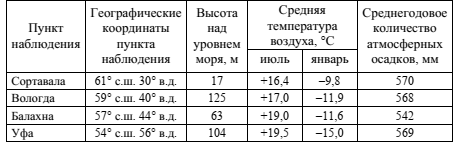 1. Учащиеся проанализировали собранные данные в целях выявления
зависимости между особенностями климата и географическим положением
пункта. У всех учащихся выводы получились разные. Кто из учащихся сделал верный вывод на основе представленных данных?
1) Алина: «Чем дальше на юго-восток, тем больше среднегодовое количество атмосферных осадков».
2) Сергей: «Чем дальше на юго-восток, тем больше среднегодовая амплитуда температуры воздуха».
3) Георгий: «Чем севернее, тем ниже температуры воздуха в январе».
4) Тамара: «Чем выше над уровнем моря расположен пункт, тем прохладней там в июле»